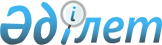 Қарағанды облысының Қарағанды және Балқаш қалаларының кейбір құрамдас бөліктерін қайта атау туралыҚарағанды облысының әкімдігінің 2021 жылғы 9 желтоқсандағы № 88/01 бірлескен қаулысы және Қарағанды облыстық мәслихатының 2021 жылғы 9 желтоқсандағы № 127 шешімі. Қазақстан Республикасының Әділет министрлігінде 2022 жылғы 10 қаңтарда № 26419 болып тіркелді
      Қазақстан Республикасының "Қазақстан Республикасының әкімшілік-аумақтық құрылысы туралы", "Қазақстан Республикасындағы жергілікті мемлекеттік басқару және өзін-өзі басқару туралы" заңдарына сәйкес, Қазақстан Республикасы Үкіметінің жанындағы Республикалық ономастика комиссиясының 2021 жылғы 7 сәуіріндегі қорытындысы негізінде және тиісті аумақ халқының пікірін ескере отырып, Қарағанды облысының әкімдігі ҚАУЛЫ ЕТЕДІ және Қарағанды облыстық мәслихаты ШЕШТІ: 
      1. Қарағанды облысы Қарағанды қаласының келесі құрамдас бөлігі: 
      Октябрь ауданы – Әлихан Бөкейхан ауданы болып қайта аталсын.
      2. Қарағанды облысы Балқаш қаласының келесі құрамдас бөліктері: 
      Ленин көшесі – Абай көшесі;
      Абай көшесі – Ынтымақ көшесі болып қайта аталсын.
      3. Осы бірлескен қаулы мен шешім алғашқы ресми жарияланған күнінен кейін күнтізбелік он күн өткен соң қолданысқа енгізіледі. 
					© 2012. Қазақстан Республикасы Әділет министрлігінің «Қазақстан Республикасының Заңнама және құқықтық ақпарат институты» ШЖҚ РМК
				
      Қарағанды облысының

Ж. Қасымбек

      Облыстық мәслихат хатшысы

С. Утешов
